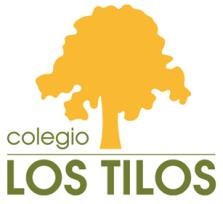 TRABAJO PETPET B1 NIVEL 1Miércoles 15 abrilRespond this email in THIS DOCUMENT in about 100 words. Do not forget capital letters, punctuation, commas, connectors and your name at the end.Not me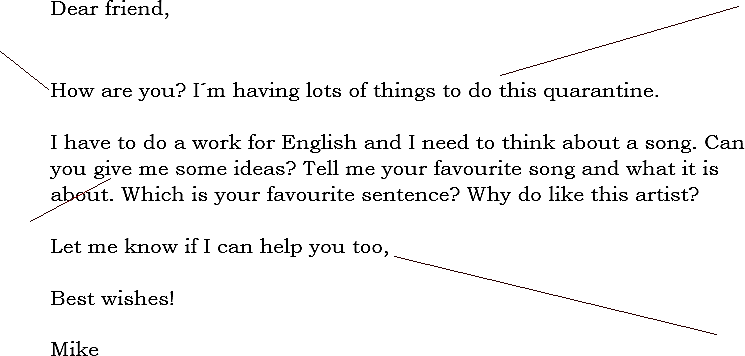 FineSay your ideasAsk for some help with somethingInstrucciones:1º Hay que hacerlo en Word a no ser que no tengáis ordenador disponible. En ese caso se puede hacer en una hoja y mandarme foto.2º Hicimos uno parecido en clase. Tenéis que contestar con 100 palabras. Aquello que aparece en verde lo tenéis que incluir en vuestro writing. Recordar todo lo que leísteis ayer sobre el email.3ª Mandadlo  como tarde el martes 21 antes de las 18:00h.